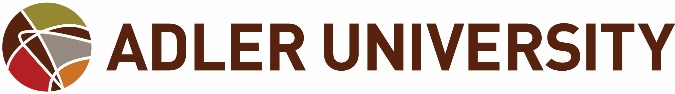 Higher Education Emergency Relief Fund Reporting 
Updated: June 1, 2020To ensure transparency and to meet the specifications of the May 6, 2020 guidance from the Department of Education, see the information below concerning Emergency Financial Grants provided to students as part of the Coronavirus Aid, Relief, and Economic Security Act.An acknowledgement that the institution signed and returned to the Department the Certification and Agreement and the assurance that the institution has used, or intends to use, no less than 50 percent of the funds received under Section 18004(a)(1) of the CARES Act to provide Emergency Financial Aid Grants to students. Adler University signed and returned the Certification and Agreement noted above and 100% of the funds received to-date were used to provide emergency financial aid to students. The total amount of funds that the institution will receive or has received from the Department pursuant to the institution’s Certification and Agreement [for] Emergency Financial Aid Grants to Students. $130,340The total amount of Emergency Financial Aid Grants distributed to students under Section 18004(a)(1) of the CARES Act as of the date of submission (i.e., as of the 30-day Report and every 45 days thereafter). $130,340The estimated total number of students at the institution eligible to participate in programs under Section 484 in Title IV of the Higher Education Act of 1965 and thus eligible to receive Emergency Financial Aid Grants to students under Section 18004(a)(1) of the CARES Act. 1,072The total number of students who have received an Emergency Financial Aid Grant to students under Section 18004(a)(1) of the CARES Act. 196 The method(s) used by the institution to determine which students receive Emergency Financial Aid Grants and how much they would receive under Section 18004(a)(1) of the CARES Act. A brief online survey was sent to students on May 5 to help the University determine eligibility and better assess their individual level of need, focusing on how students were impacted by the move to virtual instruction and closure of the physical campuses. Any instructions, directions, or guidance provided by the institution to students concerning the Emergency Financial Aid Grants. The following instructions were provided to students as part of the announcement that was sent to students on May 5.“To be considered for a $1,000 emergency relief grant, eligible students must complete an application form by Saturday, May 9, 2020, by 11:59 pm CDT. Applications will be reviewed on Monday, May 11, and awards disbursed by May 15. The available pool of grant funds is a combination of $130,000 funding from the CARES Act and $130,000 matching funds from Adler University. The purpose of the grants is to help students who are struggling with expenses such as food, housing, course materials, and child care after campus operations were disrupted by the virus. The grants do not need to be repaid.” 